Областное государственное бюджетное профессиональное образовательное учреждение«Молчановский техникум отраслевых технологий» (ОГБПОУ «МТОТ»)ПАМЯТКА – АЛГОРИТМДЛЯ САМОАНАЛИЗА УРОКАс. Молчаново, 2023 г.Памятка – алгоритм для самоанализа урока / Сост. И.А. Сысоева – Молчаново: ОГБПОУ «Молчановский техникум отраслевых технологий», 2022 г. РАССМОТРЕНО и РЕКОМЕНДОВАНОк использованиюна заседании методического объединения Протокол № 12 от 20 декабря 2022 г.Памятка разработана с целью оказания методической помощи преподавателям при составление самоанализа урока. В разработке приведено несколько схем самоанализа урока. При подготовке самоанализа урока, преподаватель может воспользоваться одной из предложенных схем.Самоанализ урока – это мысленное разложение проведенного урока на его составляющие с глубоким проникновением в их сущность, задачи с целью оценить конечный результат своей деятельности путем сравнения запланированного с осуществленным, учитывая успехи и продвижения обучающихся.Умение анализировать свою собственную деятельность – важное качество любого человека, тем более оно важно для преподавателя, как человека творческого. Преподаватель должен уметь анализировать свою деятельность, в первую очередь урок — как основную еѐ форму.Каждому преподавателю хочется получить удовлетворение от проведенного урока, а обучающимся — удовлетворение от полученных знаний.Без самоанализа невозможно:построить целостную систему обучения;повысить мастерство, развить творческие способности;обобщить передовой педагогический опыт;обеспечить психологический комфорт и самозащиту педагога.Самоанализ урока, как один из инструментов самосовершенствования педагога, формирования и развития его профессиональных качеств дает возможность:формировать и развивать творческую сознательность, проявляющуюся в умении сформулировать и поставить цели своей деятельности и деятельности обучающихся;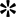 развить умения устанавливать связи между условиями своей педагогической деятельности и средствами достижения педагогических целей;формировать умение четко планировать и предвидеть результаты своего педагогического труда;формировать педагогическое самосознание педагога, когда он постепенно начинает видеть, понимать необходимую и существенную связь между способом его действий и конечным результатом урока.От умения анализировать свой собственный урок, конкретные педагогические ситуации, возникающие на нем, результаты педагогических воздействий на обучающегося, результаты своего труда во многом зависит умение преподавателя спланировать, организовать, проконтролировать, отрегулировать свою педагогическую деятельность. От самоанализа урока во многом зависят педагогическое мастерство педагога, производительность его педагогического труда.При самоанализе урока преподаватель дает:краткую характеристику целям, которые ставил и анализирует их достижение;информацию об объеме материала и качестве его усвоения обучающимися;характеристику применяемых методов работы с обучающимися и оценивает их;оценку	активности	обучающихся	и	обосновывает	использованные	приемы организации их труда;самооценку	отдельных	аспектов	своей	деятельности	(речь,	логика,	характер отношений с обучающимися).В заключении преподаватель высказывает свои предложения по улучшению качества урока и намечает меры по совершенствованию своего педагогического мастерства.Среди основных недостатков анализа уроков педагогами являются: бессистемный характер анализа, слишком общие замечания по уроку, стремление пересказать урок,выдвижение на передний план несущественных достоинств и недостатков, нерешительный характер анализа и др.При самоанализе многие педагоги затрудняются объяснить (доказать) целесообразность выбора тех или иных методов обучения и структуры урока, их обусловленность содержанием учебного материала, целевыми установками урока, уровнем подготовки обучающихся.Самоанализ урока (дидактический аспект):Общая структура урока.К какому типу урока может быть отнесен данный урок? Каково место урока в теме, разделе, курсе? Четко ли выделены элементы урока данного типа и правильно ли определена дозировка времени, отводимая на каждую часть урока?Реализация основной дидактической цели урока.Все ли требования программы по данной теме (вопросу) получили отражение в уроке? Насколько активны были обучающиеся при ознакомлении с новым материалом (восприятие, понимание, пробуждение познавательного интереса)? Верно ли продумана методика решения отдельных “блоков” нового материала?Как и что следовало изменить в изучении нового материала и почему?Имела ли место организация первичного, сопутствующего закрепления (в процессе ознакомления с новым, на специально выделенном этапе урока)? Как осуществлялась проверка качества знаний, умений и навыков обучающихся (каким был охват обучающихся, принцип вызова и т.п.)?Осуществление развития обучающихся в процессе обучения.Имело ли место вовлечение обучающихся в основные мыслительные операции (анализ, синтез, обобщение, классификация, систематизация)? Осуществлялись ли внутрипредметные и межпредметные связи? Были ли использованы средства развития творческого мышления? Сообщалась ли на уроке какая-либо информация для общего развития? Имело ли место эстетическое развитие обучающихся?Воспитание в процессе урока.Были ли полностью использованы воспитательные возможности содержания учебного материала? Какая работа велась по формированию мировоззрения? Как была обеспечена на уроке связь обучения с жизнью? Были ли использованы воспитательные возможности оценки знаний? Каково было воспитательное воздействие личности самого педагога?Соблюдение основных принципов дидактики.Правильно ли была организована деятельность педагога и деятельность обучающихся с позиции реализации принципов обучения?Выбор методов обучения.Соблюдались ли общие требования к выбору методов обучения (в зависимости от общей целевой направленности, дидактической цели, специфики учебного материала, предмета, возраста и индивидуальных особенностей обучающихся и т.п.)?Работа педагога на уроке.Какие виды деятельности педагога имели место на уроке и в каком соотношении (речевая деятельность, слушание, записывание, помощь обучающимся и др.)? Был ли достигнут контакт с группой?Работа обучающихся на уроке.Какой была активность обучающихся на разных этапах урока? Какими были виды деятельности обучающихся на уроке? Обращалось ли внимание на культуру труда? Какая дисциплина была на уроке и почему?Гигиенические условия урока.Достаточна освещенность учебного кабинета? Сидят ли обучающиеся с учетом их здоровья, роста, успеваемости? Удачно ли составлено расписание?Некоторые социальные задачи.Самоанализ – это уже начало подготовки педагога к следующему уроку. В настоящее время многие ученые и практики сходятся на том, что педагоги должны владеть различными схемами урока и анализировать урок применительно к различным целям.Не зря писал французский драматург, памфлетист и поэт Пьер Гренгор(Гренгуар)«Кто на себя глядит, свой видит лик, Кто видит лик свой, цену себе знает, Кто знает цену, строг к себе бывает, Кто строг к себе — тот истинно велик!»Ниже приведено несколько схем самоанализа урока.Самоанализ урока (по М. М. Поташнику)Каков был замысел, план урока и почему?Каково место урока в теме, разделе, курсе?Как он связан с предыдущим, на что опирается?Как он работает на последующие уроки, темы, разделы (в том числе по другим предметам)?Как были учтены программные требования к уроку?Как были учтены особенности урока, его специфика?Как был определен тип урока и почему?Какие особенности обучающихся были учтены при подготовке к уроку и почему?Какие задачи ставились и решались на уроке и почему?Почему была избрана именно такая структура урока?Обоснование хода урока, деятельности учителя и обучающихся. Почему был сделан акцент именно на данном содержании, избрано именно такое сочетание методов, средств, форм обучения?Как осуществлялся дифференцированный подход к обучающимся на уроке?Как	осуществлялось	управление	учебной	деятельностью	обучающихся (стимулирование, организация, контроль, оценка, работа над ошибками) и почему?Какие условия были созданы для проведения урока (учебно-материальные, морально-психологические, гигиенические, эстетические, временные)?Как осуществлялась экономия времени?Были ли отклонения (или усовершенствования) по отношению к плану в ходе урока, если да, то какие, почему и к чему они привели?Удалось ли решить на необходимом уровне поставленные задачи и избежать при этом перегрузки обучающихся?Какова общая самооценка урока педагогом?Каковы причины успехов и недостатков проведенного урока?Что в этом уроке стоило бы изменить?Какие выводы из результатов урока необходимо сделать на будущее?Самоанализ урока (по Шамовой Т.И. )Дать краткую характеристику группы, выделить группу обучающихся с различным уровнем овладения программным материалом.Охарактеризовать тему урока; степень сложности вообще и трудности для данной группы или отдельных обучающихся.Обосновать постановку ТДЦ урока, тип и его структуру.Выделить главный этап и дать его полный анализ, основываясь на РР обучения науроке.Показать, как другие этапы работали на главный этап.Дать оценку успешности достижения ТДЦ урока, обосновать показатели РР(реального результата).Наметить перспективы совершенствования своей деятельности.Самоанализ урока (по Куриленко Т.М.)Была ли достигнута цель урока?Как были использованы воспитательные возможности учебного материала в целях всестороннего развития личности обучающегося?Все ли обучающиеся работали на уроке и как они работали?Как использовалось время на уроке? Имели ли место потери времени на уроке и что было их причиной?Какие знания усвоили обучающиеся, какие умения закрепили?Какие были недостатки в ходе урока и почему?Какие изменения в структуру и содержание урока внес бы педагог, если бы его пришлось повторить?Схема самоанализа урокаДайте реальную характеристику реальных учебных возможностей обучающихся. Какие особенности обучающихся были учтены при планировании данного урока?Каково место данного урока в теме, разделе, курсе? Как он связан с предыдущими, на что опирается? Как это урок «работает» на последующие уроки, темы, разделы? В чем специфика этого урока? Определите тип урока.Какие задачи решались на уроке: образовательные, воспитательные, задачи развития? Была ли обеспечена их комплексность, взаимосвязь? Какие задачи были главными, стержневыми? Как учтены в задачах особенности группы, отдельных групп студентов?Почему выбранная структура урока была рациональна для решения этих задач? Рационально ли выделено время на уроке для опроса, изучения нового материала, закрепления, домашнего задания и т.п.? Рационально ли было распределено время, отведенное на все этапы урока? Логичны ли связки между этапами урока?На какое содержание (на какие понятия, идеи, положения, факты) делался главный акцент на уроке и почему? Было ли выбрано главное, существенное?Какое сочетание методов обучения было избрано для раскрытия нового материала? Дать обоснование выбора методов обучения.Какое сочетание подходов обучения было избрано для раскрытия нового материала и почему? Как осуществлялся индивидуальный подход к обучающимся? Необходим ли был дифференцированный подход к обучающимся? На каких этапах? Как он осуществлялся и почему именно так?Как был организован контроль усвоения знаний, умений и навыков? В каких формах и какими методами осуществлялся? Почему?За счет чего обеспечивалась высокая работоспособность обучающихся в течение всего урока?Как использовался на уроке учебный кабинет, какие средства обучения применялись? Почему?За счет чего на уроке поддерживалась хорошая психологическая атмосфера, общение? Как было реализовано воспитательное явление личности педагога?Как и за счет чего обеспечивалось на уроке и в домашней работе студентами рациональное использование времени, предупреждение их перегрузки?Были ли запасные методические приѐмы на случай непредвиденной ситуации?Как шло осуществление практической направленности обучения?Удалось ли полностью реализовать поставленные задачи? Если не удалось, то какие и почему? Когда и как планируется восполнение нереализованного?